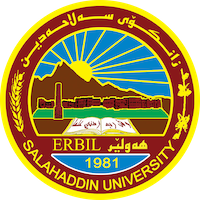 Academic Curriculum Vitae Personal Information:                                                   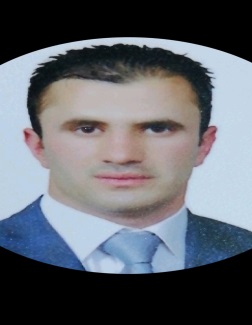 Full Name: REDAR KHUDHUR RAHMAN	Academic Title: Assistant Lecturer	Email: redar.rahman@su.edu.krdMobile:07504720475Education:Zhangar Primary School, Erbil- Iraq, 1996-1997.Barzany Namr Scientific High School, Erbil-Iraq, 2003-2004B.A of Law- Salahaddin University ,Erbil-Iraq, 2007-2008Master of Private Law-Salahaddin University, Erbil-Iraq, 2016.Employment:- Shagull Medical Supplies Company, As An Accountant and Cashierfor three months.- Move One Logistic Company, As An Operator for six months.- Salahaddin University (Colleges of Arts, Physical Education andLaw), As An Employment for Thirteen Years.- Tishknet Internet Services Company, As A Representative for twomonths.- Salahaddin University- Eerbil, College of Law, As An AssistantLecturer for three years ,and I am still on my job.Qualifications Computer Training Course (word and Excel), Salahaddin University-Erbil, (from 1/6/2009 to 1/7/2009).Taking Course of English qualification, Salahaddin University-Erbil, (from1/2/2010 to 1/5/2010).Taking Course of  learning English language, Cambridge University, (from 1/10/2010to 1/1/2011).Computer Training Course (word and Excel), Salahaddin University-Erbil, (from 4/6/2011 to 3/7/2011).Teaching Methods and Research Methodology, Salahaddin UniversityErbil, (from 24/7/2017 to 24/3/2018).Training Workshop om Bologna Process, Salahaddin University-Erbil, (from 3-4/11/2019).E-Learning Course, Salahaddin University, (21,23/9/2020).Participating in Workshop, Soran University, (14/4/2021).Participating in Course Continuing Education, Musl University, (20-21/4/2021).Student Centered Learning, Salahaddin University- Erbil, (25/4/2021).Teaching experience:Academic Year, College of Law, Salahaddin University- Erbil, 2019-2020.Academic Year, College of Law, Salahaddin University- Erbil, 2020-2021.Academic Year, College of Law, Salahaddin University- Erbil, 2021-2022.Research and publicationsObligations arising from the contract of air transportation of dangerous goods and responsibility arising from breach (A Comparative study)- Master’s ThesisConferences and courses attendedconferences I have attended: Third International Conference (The phenomenon of child addiction to drugs in a period of COVID19-20) University of Tikrit and University of Kufa and BCR, 29-30/6/2021.Funding and academic awards Non.Professional memberships Kurdistan Jurists Union Professional Social Network Accounts:redar.rahman@su.edu.krd-ReserchGateredar dizaye – LinkedIn@redar_rahman – TwitterIt is also recommended to create an academic cover letter for your CV, for further information about the cover letter, please visit below link:https://career-advice.jobs.ac.uk/cv-and-cover-letter-advice/academic-cover-letter/